ПРОФИЛАКТИКА ИНФЕКЦИЙ ПЕРЕДАЮЩИХСЯ 								ПОЛОВЫМ ПУТЕМ.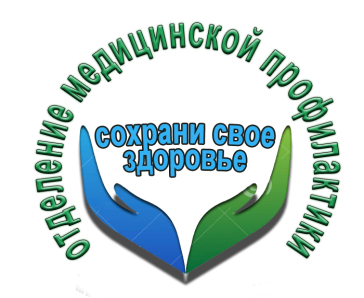 Вопрос профилактики заболеваний, передающихся половым путем, с одинаковой силой касается и мужчин и женщин. Наибольший риск заражения возникает при случайных половых связях. Беспорядочные связи со случайными половыми партнерами чреваты заражением самыми сложными инфекционными заболеваниями, которые не всегда поддаются лечению.Самые распространенные инфекции: сифилитическая инфекция; гонорейная инфекция; мягкий шанкр; паховый лимфогранулематоз; хламидиоз; уреаплазмоз; микоплазмоз; трихомониаз; герпетическая инфекция; вирус папилломы человека; гарднереллез; кандидоз слизистых оболочек; ВИЧ/СПИД; чесотка; лобковые вши; цитомегаловирусная инфекция.Перечень настолько велик, а симптомы, сопровождающие многие заболевания половой сферы, не всегда носят выраженный характер, что заразиться одним из заболеваний, при не соблюдении элементарных мер профилактики очень просто. Передача инфекции может произойти, даже если ваш партнер является всего лишь носителем инфекции.Отсутствие у полового партнера видимых симптомов венерических заболеваний, воспалительных процессов и признаков поражения, не является гарантией безопасного полового акта.Заболевания, передающиеся половым путем, это достаточно коварные заболевания, которые зачастую проходят совершенно бессимптомно для самого носителя заболевания.Конечно, самым кардинальным способом профилактики инфекций, передающихся половым путем, является полное воздержание от половых связей, но, к счастью, данный способ является не единственным и, следуя простым правилам, можно достаточно эффективно обезопасить себя от заражения. Чтобы защитить себя от венерических заболеваний и заболеваний, передающихся половым путем, обоим партнерам необходимо соблюдать элементарные меры и правила профилактики, не пренебрегать своим здоровьем и здоровьем своих будущих детей, а также придерживаться рекомендаций специалистов.Как правило, после заражения, симптомы у мужчин и женщин возникают не сразу. Для этого необходимо некоторое время, которое различается в зависимости от вида инфекции. Например, инкубационный период инфекций, передающихся половым путем у мужчин при гонорее составляет 2-10 дней, а при хламидиозе эта цифра увеличивается до 2-3 недель. Поэтому следует быть максимально внимательным к состоянию своего здоровья на протяжении месяца после сексуальной связи.Существует несколько общих правил профилактики венерических заболеваний и заболеваний, передающихся половым путем:Правило первое. Использование во время полового акта презерватива. Пожалуй, это самый консервативный, но, тем не менее, один из самых надежных и проверенных способов профилактики риска заражения. Правило второе. Разборчивость в половой жизни, что подразумевает под собой сексуальные контакты с одним проверенным партнером. Беспорядочные сексуальные связи или большое количество половых партнеров увеличивает риск инфицирования. Необходимо избегать сексуальных контактов с партнером, состоящим в группе риска.Правило третье. Соблюдение обоими сексуальными партнерами интимной гигиены, что предполагает использование медикаментозных средств и антибактериальных составов, действие которых направлено на профилактику заболеваний, передающихся половым путем и венерических болезней. Также, ни в коем случае нельзя использовать чужое нижнее белье, чужое полотенце или мочалку.Профилактика половых инфекций делится на обычную и экстренную. В первом случае подразумевается сексуальная гигиена, которая включает: избегание случайных и множественных половых связей; использование барьерных методов контрацепции (презервативов, женских колпачков), которые значительно снижают риск заражения; избегание извращенных сексуальных контактов (анальных, оральных); применение других средств профилактики заражения, например, свечи и пасты для женщин (Фарматекс, Патентекс овал и пр.), которые вводят во влагалище за 5-10 минут до полового контакта; регулярные плановые обследования даже при отсутствии любых симптомов.Препараты профилактики могут быть неспецифическими (их действующее вещество – это антисептик). Например, популярны такие лекарства, как Бетадин, который выпускается в виде вагинальных свечей и раствора, который могут применять и мужчины для обработки половых органов. Также сюда можно отнести Мирамистин (хлоргекседин). В этом заключается профилактика после случайной связи. Вторая группа медикаментов является специфической, в их основе находятся антибиотики, противопаразитарные и противогрибковые вещества. Поэтому такие лекарства должен назначать врач. Как правило, применяются комплексные препараты, которые состоят из 3-4 медикаментов, чтобы, по возможности, уничтожить все микроорганизмы, например, Тержинан.Врач дерматовенеролог ГУЗ «Липецкая РБ»					Е.А.Чумичев.